MARKETING CLIENT 
BRIEF TEMPLATE 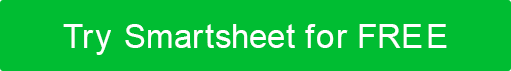 PROJECT TITLEPROJECT TITLEPROJECT TITLECLIENT OVERVIEWCLIENT OVERVIEWCLIENT OVERVIEWPROJECT OVERVIEWPROJECT OVERVIEWPROJECT OVERVIEWClient Name, Title
(xxx) xxx-xxxx
EmailCompany
Address Line 1Address Line 2Address Line 3Client Name, Title
(xxx) xxx-xxxx
EmailCompany
Address Line 1Address Line 2Address Line 3Client Name, Title
(xxx) xxx-xxxx
EmailCompany
Address Line 1Address Line 2Address Line 3Your Name, Title
(xxx) xxx-xxxx
EmailCompany
Address Line 1Address Line 2Address Line 3Your Name, Title
(xxx) xxx-xxxx
EmailCompany
Address Line 1Address Line 2Address Line 3Your Name, Title
(xxx) xxx-xxxx
EmailCompany
Address Line 1Address Line 2Address Line 3BUDGETAMOUNTFINANCIAL SOURCESNOTESPROJECT OBJECTIVESDetailed goals, desired outcomes, and measurable objectivesDetailed goals, desired outcomes, and measurable objectivesDetailed goals, desired outcomes, and measurable objectivesDetailed goals, desired outcomes, and measurable objectivesDetailed goals, desired outcomes, and measurable objectivesMARKETING GUIDELINESMARKETING GUIDELINESDetailed approval process for all pieces, style guides, and links to existing branding standardsDetailed approval process for all pieces, style guides, and links to existing branding standardsDetailed approval process for all pieces, style guides, and links to existing branding standardsDetailed approval process for all pieces, style guides, and links to existing branding standardsDetailed approval process for all pieces, style guides, and links to existing branding standardsMARKETING MATERIALSDescribe the pieces required, along with the strategic reach and the desired outcomeDescribe the pieces required, along with the strategic reach and the desired outcomeDescribe the pieces required, along with the strategic reach and the desired outcomeDescribe the pieces required, along with the strategic reach and the desired outcomeDescribe the pieces required, along with the strategic reach and the desired outcomeCOPYTaglines, slogans, body copy requirementsTaglines, slogans, body copy requirementsTaglines, slogans, body copy requirementsTaglines, slogans, body copy requirementsPRINT ADSList any printed materialsList any printed materialsList any printed materialsList any printed materialsDISPLAY ADSList type of advertisement and length of time requiredList type of advertisement and length of time requiredList type of advertisement and length of time requiredList type of advertisement and length of time requiredSIGNAGE / BANNERSList items needed and deadlinesList items needed and deadlinesList items needed and deadlinesList items needed and deadlinesEVENT / PROMO PIECESList items needed and deadlinesList items needed and deadlinesList items needed and deadlinesList items needed and deadlinesWEBSITEDescribe web requirementsDescribe web requirementsDescribe web requirementsDescribe web requirementsSOCIAL MEDIAList platforms, manpower, and desired outcomeList platforms, manpower, and desired outcomeList platforms, manpower, and desired outcomeList platforms, manpower, and desired outcomeOTHERTIMELINEPROJECTED TIMELINE, IMPORTANT DATES, AND DEADLINESPROJECTED TIMELINE, IMPORTANT DATES, AND DEADLINESPROJECTED TIMELINE, IMPORTANT DATES, AND DEADLINESPROJECTED TIMELINE, IMPORTANT DATES, AND DEADLINESPROJECTED TIMELINE, IMPORTANT DATES, AND DEADLINESMM/DD/YYMM/DD/YYMM/DD/YYMM/DD/YYTARGET AUDIENCEPRIMARY DEMOGRAPHICThe who, what, when, and where of the target customer baseThe who, what, when, and where of the target customer baseThe who, what, when, and where of the target customer baseThe who, what, when, and where of the target customer baseSECONDARY DEMOGRAPHICThe who, what, when, and where of the target customer baseThe who, what, when, and where of the target customer baseThe who, what, when, and where of the target customer baseThe who, what, when, and where of the target customer baseCALL TO ACTIONCALL TO ACTIONCALL TO ACTIONCALL TO ACTIONCALL TO ACTIONDetail the desired reaction of the target audienceDetail the desired reaction of the target audienceDetail the desired reaction of the target audienceDetail the desired reaction of the target audienceDetail the desired reaction of the target audienceCAMPAIGN LOOK AND FEELCAMPAIGN LOOK AND FEELCAMPAIGN LOOK AND FEELCAMPAIGN LOOK AND FEELCAMPAIGN LOOK AND FEELDetail the desired reaction of the target audienceDetail the desired reaction of the target audienceDetail the desired reaction of the target audienceDetail the desired reaction of the target audienceDetail the desired reaction of the target audienceCAMPAIGN MESSAGECAMPAIGN MESSAGECAMPAIGN MESSAGECAMPAIGN MESSAGECAMPAIGN MESSAGEDefine key benefits of the product, describe its value, and describe the desired target audience take awayDefine key benefits of the product, describe its value, and describe the desired target audience take awayDefine key benefits of the product, describe its value, and describe the desired target audience take awayDefine key benefits of the product, describe its value, and describe the desired target audience take awayDefine key benefits of the product, describe its value, and describe the desired target audience take awayCOMPETITIVE ANALYSISCOMPETITIVE ANALYSISCOMPETITIVE ANALYSISCOMPETITIVE ANALYSISCOMPETITIVE ANALYSISDescribe competitors, their campaign messages, research findings, and supporting information - list any document attachmentsDescribe competitors, their campaign messages, research findings, and supporting information - list any document attachmentsDescribe competitors, their campaign messages, research findings, and supporting information - list any document attachmentsDescribe competitors, their campaign messages, research findings, and supporting information - list any document attachmentsDescribe competitors, their campaign messages, research findings, and supporting information - list any document attachmentsIMAGE REQUIREMENTSIMAGE REQUIREMENTSIMAGE REQUIREMENTSIMAGE REQUIREMENTSIMAGE REQUIREMENTSGRAPHICSList needed imagery and projected sourcesList needed imagery and projected sourcesList needed imagery and projected sourcesList needed imagery and projected sourcesPHOTOGRAPHYList needed imagery and projected sourcesList needed imagery and projected sourcesList needed imagery and projected sourcesList needed imagery and projected sourcesMULTIMEDIAList needed imagery and projected sourcesList needed imagery and projected sourcesList needed imagery and projected sourcesList needed imagery and projected sourcesOTHEROTHEROTHEROTHEROTHERInclude any other critical informationInclude any other critical informationInclude any other critical informationInclude any other critical informationInclude any other critical informationCOMMENTS AND APPROVALCOMMENTS AND APPROVALCOMMENTS AND APPROVALCOMMENTS AND APPROVALCOMMENTS AND APPROVALCLIENT CONTACT NAME AND TITLECLIENT CONTACT NAME AND TITLECLIENT CONTACT NAME AND TITLECLIENT CONTACT NAME AND TITLECLIENT CONTACT NAME AND TITLECOMMENTSCOMMENTSCOMMENTSCOMMENTSCOMMENTSDATESIGNATURESIGNATURESIGNATURESIGNATUREDISCLAIMERAny articles, templates, or information provided by Smartsheet on the website are for reference only. While we strive to keep the information up to date and correct, we make no representations or warranties of any kind, express or implied, about the completeness, accuracy, reliability, suitability, or availability with respect to the website or the information, articles, templates, or related graphics contained on the website. Any reliance you place on such information is therefore strictly at your own risk.